                      وزارة التعليم العالي والبحث العلمي                       جامعة ديالى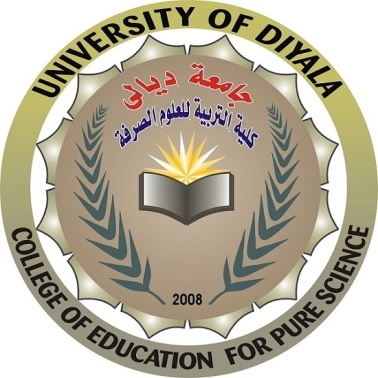 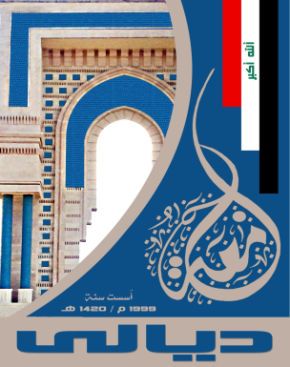         كلية التربية للعلوم الصرفةإلى / جامعة ديالى / كلية التربية للعلوم الصرفة/ شعبة الدراسات العليامعلومات المتقدم للدراسةالتدريسي الموصي           يسرني أن أحرر رسالة التوصية هذه لصالح السيد / السيدة ).................................          ( من اجل إرفاقها مع متطلبات التقديم الخاصة به للتقديم على الدراسات العليا بجامعة ديالى / كلية التربية للعلوم الصرفة  للعام الدراسي 2018- 2019) مع إحاطتكم علما بأن :السيد / السيدة حسن السيرة والسلوك ويمتلك مهارات التواصل والقدرة البحثية والرغبة في التعليم وحريص على متابعة دراسته العليا . أمل أن يحصل على توصية لاكمال دراسته وأتوقع له مستقبل واعد كباحث ولأجله وقعت أدناه . اسم التدريسي ............................   الشهادة..............   اللقب العلمي/ أستاذ        أستاذ مساعد التخصص العام....................... التخصص الدقيق ....................... / القسم ................. الكلية ...................... / الجامعة ........................... رقم الموبايل : .............................. البريد الالكتروني : ............................ توقيع التدريسي :التاريخ :                                                                                            ختم وتوقيع رئيس القسم اسم المتقدم ( رباعياً ) :اسم المتقدم ( رباعياً ) :الكلية أو الجامعة التى تخرج منها :الكلية أو الجامعة التى تخرج منها :القسم : التخصص :الشهادة الحاصل عليها      بكالوريوس    ماجستير                              سنة التخرج :                     التقدير : الشهادة الحاصل عليها      بكالوريوس    ماجستير                              سنة التخرج :                     التقدير : معلومات التواصل: الجوال: معلومات التواصل: الجوال: 